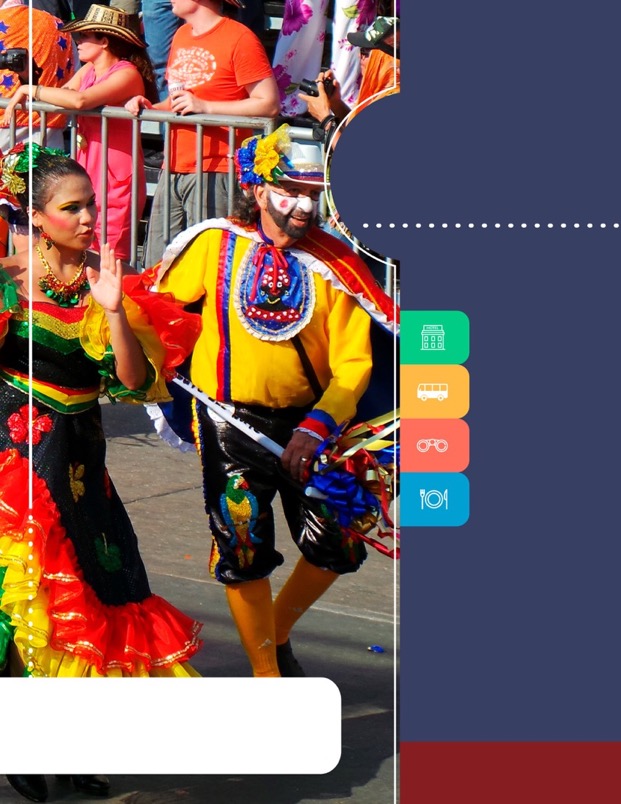 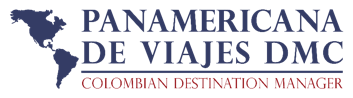 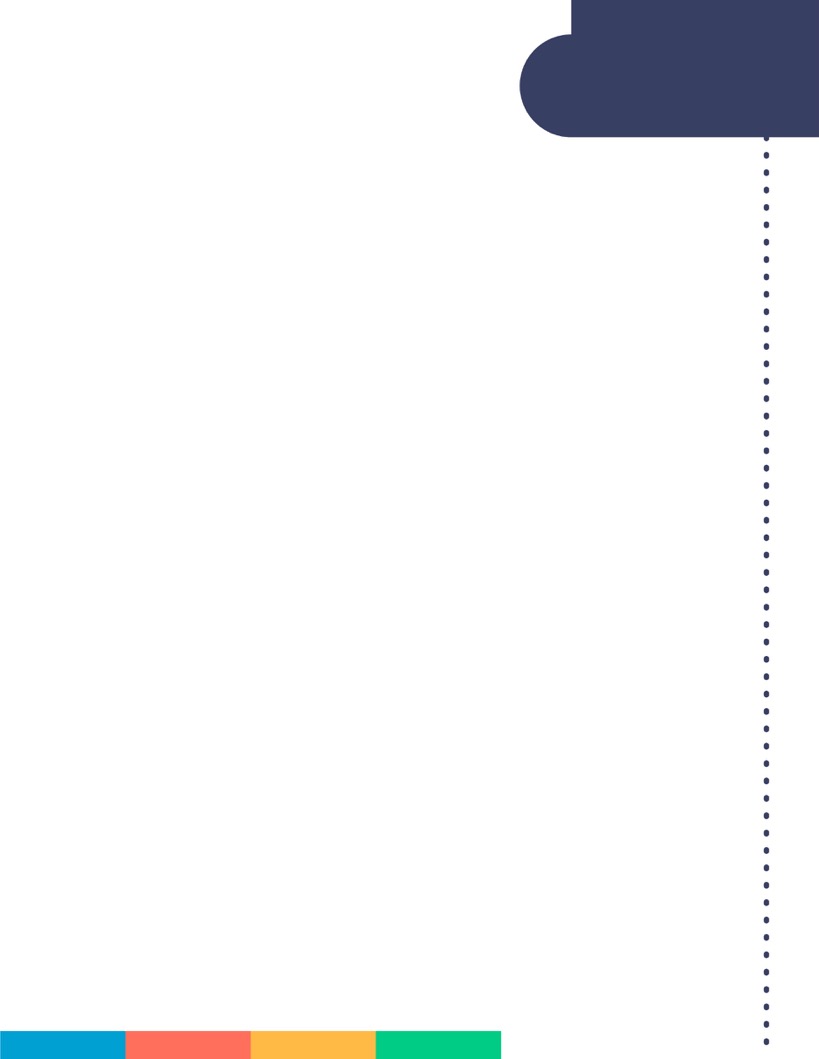 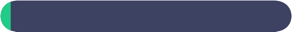    INCLUYE
CARTAGENA:Traslados Aeropuerto / Hotel / Aeropuerto en servicio regular Alojamiento 3 Noches con Desayuno (2 noches al inicio y 1 noche al final) Visita de la Ciudad en servicio RegularTraslado hotel Cartagena a hotel Barranquilla en servicio Privado. BARRANQUILLA:	Alojamiento 4 Noches con Desayuno Traslados Hotel – Palco – Hotel por 3 días (10,11 y 12 de febrero 2018)Entrada al palco 3 días para ver :  - DIA 1: 10 febrero 2018 / Batalla de Flores - DÍA 2: 11 febrero 2018 / Gran Parada de Tradición y Folclore - DÍA 3: 12 febrero 2018 /Gran Parada de comparsas  Palco amenizado con musica en vivo por Grupo de Millo 3 días de Box Lunch en palco (1 Sandwich ,1 snack, 1 fruta y  1 jugo diario)Traslado hotel Barranquilla – hotel Cartagena en servicio privado     APLICACIÓN DE LAS TARIFASCódigo del programa : PV-7CYBCRNV-C2ETarifas comisionables  Precios en dólares americanos por persona Vigencia del programa: 7 – 14 de febrero de 2018 Aplica suplemento para vuelos llegando en horarios nocturnos  Tarifas aplican para mínimo 2 pasajeros viajando juntosSuplemento pasajero viajando solo US$ 263Suplemento para pasajeros viajando solos en servicios privados de US$387 y de US$64 de 2 personas en adelante Tarifas sujetas a cambios sin previo aviso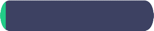   NOTASNo incluye tiquetes aéreos, gastos y alimentación no descrita  Los pasajeros residentes en el exterior que ingresen a Colombia son exentos del impuesto del IVA del 19%, siempre y cuando su sello de ingreso al país sea: PIP -3, PIP -10, TP -7, TP-12. En caso de ingresar al país con otros sellos los pasajeros deberán pagar este impuesto sobre el valor total del alojamiento directamente en el hotel.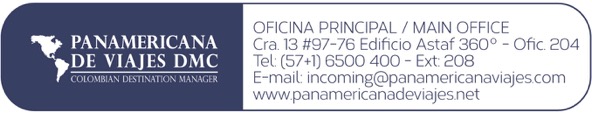 TARIFAS POR PERSONA / USD (Min 2 personas)TARIFAS POR PERSONA / USD (Min 2 personas)TARIFAS POR PERSONA / USD (Min 2 personas)TARIFAS POR PERSONA / USD (Min 2 personas)TARIFAS POR PERSONA / USD (Min 2 personas)HOTEL CARTAGENA HOTEL BARRANQUILLASGLDBLTPLHoliday Inn Express BocagrandeHoliday Inn Express Barranquilla1.6551.0991.000Dann CartagenaBH Barranquilla2.1871.365N/ACaribeMovich Buró 512.0251.284N/ACapilla del MarFour Points by Sheraton2.2961.419N/A